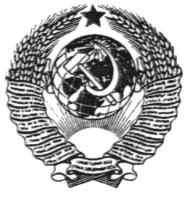 ГОСУДАРСТВЕННЫЙ СТАНДАРТ СОЮЗА ССРПЛИТЫ ДРЕВЕСНОВОЛОКНИСТЫЕ И ДРЕВЕСНОСТРУЖЕЧНЫЕТЕРМИНЫ И ОПРЕДЕЛЕНИЯГОСТ 27935-88(СТ СЭВ 6014-87)ГОСУДАРСТВЕННЫЙ КОМИТЕТ СССР ПО СТАНДАРТАММоскваГОСУДАРСТВЕННЫЙ СТАНДАРТ СОЮЗА ССРПЛИТЫ ДРЕВЕСНОВОЛОКНИСТЫЕ	ГОСТИ ДРЕВЕСНОСТРУЖЕЧНЫЕ	27935-88Термины и определенияFibre and wood particle boards.	(СТ СЭВ 6014-87)Terms and definitionsДата введения 01.01.90Настоящий стандарт устанавливает термины и определения понятий относящихся к древесноволокнистым и древесностружечным плитам.Термины установленные настоящим стандартом обязательны для применения во всех видах документации и литературы входящих в сферу деятельности стандартизации или использующих результаты этой деятельности.1. Стандартизированные термины с определениями приведены в табл. 1.2. Для каждого понятия установлен один стандартизированный термин.Применение терминов - синонимов стандартизированного термина не допускается. Недопустимые к применению термины-синонимы приведены в табл. 1 в качестве справочных и обозначены пометой «Ндп».2.1. Приведенные определения можно при необходимости изменять вводя в них произвольные признаки раскрывая значения используемых в них терминов указывая объекты входящие в объем определенного понятия. Изменения не должны нарушать объем и содержание понятий определенных в данном стандарте.2.2. В случаях когда в термине содержатся все необходимые и достаточные признаки понятия определение не приведено и в графе «Определение» проставлен прочерк.3. Алфавитный указатель содержащихся в стандарте терминов приведен в табл. 2.4. Стандартизированные термины набраны полужирным шрифтом недопустимые термины - курсивом.Таблица 1АЛФАВИТНЫЙ УКАЗАТЕЛЬ ТЕРМИНОВТаблица 2ИНФОРМАЦИОННЫЕ ДАННЫЕ1. РАЗРАБОТАН И ВНЕСЕН Министерством лесной промышленности СССРИСПОЛНИТЕЛИО. Е. Поташев, канд. техн. наук (руководитель темы); И. В. Пинтус; С. И. Сидорина2. УТВЕРЖДЕН И ВВЕДЕН В ДЕЙСТВИЕ Постановлением Государственного комитета СССР по стандартам от 01.12.88 № 39353. Срок первой проверки 1997 г.Периодичность проверки 5 лет4. Стандарт полностью соответствует СТ СЭВ 6014-875. ВЗАМЕН ГОСТ 17125-71 и ГОСТ 19229-73ТерминОпределениеВИДЫ ДРЕВЕСНОВОЛОКНИСТЫХ И ДРЕВЕСНОСТРУЖЕЧНЫХ ПЛИТВИДЫ ДРЕВЕСНОВОЛОКНИСТЫХ И ДРЕВЕСНОСТРУЖЕЧНЫХ ПЛИТ1. Древесноволокнистая плитаЛистовой материал изготовленный путем горячего прессования или сушки ковра из древесных волокон с введением при необходимости связующих и специальных добавок2. Мягкая древесноволокнистая плитаДревесноволокнистая плита плотностью до 400 кг/м3 изготовленная методом сушки ковра3. Битумированная древесноволокнистая плитаМягкая древесноволокнистая плита с добавлением битума4. Полутвердая древесноволокнистая плитаПрессованная древесноволокнистая плита мокрого способа производства плотностью от 400 до 800 кг/м35. Древесноволокнистая плита средней плотностиПрессованная древесноволокнистая плита сухого способа производства плотностью от 600 до 800 кг/м36. Твердая древесноволокнистая плитаПрессованная древесноволокнистая плита плотностью более 800 кг/м37. Сверхтвердая древесноволокнистая плитаТвердая древесноволокнистая плита дополнительно упрочненная за счет специальной обработки8. Профилированная древесноволокнистая плитаДревесноволокнистая плита лицевой пласти которой придан установленный профиль9. Древесноволокнистая плита с необлагороженной поверхностьюДревесноволокнистая плита имеющая однородный фракционный состав древесных волокон по толщине плиты и без добавления красителей10. Древесноволокнистая плита с тонкодисперсным лицевым слоемДревесноволокнистая плита лицевой слой которой образован древесными волокнами в виде более мелких фракций чем у остальной массы плиты11. Древесноволокнистая плита с подкрашенным лицевым слоемДревесноволокнистая плита лицевой слой которой в процессе производства до прессования пропитан красителем12. Древесностружечная плитаЛистовой материал изготовленный путем горячего прессования древесных частиц преимущественно стружки смешанных со связующим неминерального происхождения с введением при необходимости специальных добавок13. Древесностружечная плита плоского прессованияНдп. Плоскопрессованная древесностружечная плитаДревесностружечная плита у которой древесные частицы расположены преимущественно параллельно ее пласти изготовленная с усилием прессования направленным перпендикулярно пласти плитыДревесностружечная плита экструзионного прессованияНдп. Экструзионная древесностружечная плитаДревесностружечная плита у которой древесные частицы расположены преимущественно перпендикулярно ее пласти15. Волокнистостружечная плитаДревесностружечная плита с наружными слоями из древесного волокна дефибраторного размола16. Сплошная древесностружечная плитаДревесностружечная плита без пустот или каналов17. Многопустотная древесностружечная плитаНдп. Облегченная плитаПустотелая плитаДревесностружечная плита в конструкции которой предусмотрены пустоты или каналы18. Армированная древесностружечная плитаДревесностружечная плита в конструкцию которой входят усиливающие элементы19. Древесностружечная плита с ориентированными древесными частицамиДревесностружечная плита у которой в одном или нескольких слоях специальные крупноразмерные древесные частицы расположены преимущественно в заданном направлении20. Древесностружечная плита с мелкоструктурной поверхностьюДревесностружечная плита с наружными слоями из дополнительно измельченных и (или) отсортированных древесных частиц и пыли21. Древесностружечная плита с обычной поверхностьюДревесностружечная плита с наружными слоями из древесных частиц получаемых без дополнительного измельчения22. Однослойная древесноволокнистая (древесностружечная) плитаДревесноволокнистая (древесностружечная) плита имеющая по толщине однородную структуру по размерам волокна или древесных частиц их ориентации плотности доле связующего23. Многослойная древесноволокнистая (древесностружечная) плитаДревесноволокнистая (древесностружечная) плита имеющая три и более число слоев24. Древесноволокнистая (древесностружечная) плита с бесступенчатым изменением структурыДревесноволокнистая (древесностружечная) плита с постепенным изменением размеров волокна или древесных частиц от мелких к крупным от пластей к середине25. Древесноволокнистая плита односторонней гладкостиДревесноволокнистая (древесностружечная) плита у которой одна из пластей имеет большую шероховатость поверхности или отпечаток транспортной сетки26. Древесноволокнистая плита двухсторонней гладкостиДревесноволокнистая (древесностружечная) плита у которой обе пласти имеют одинаковую шероховатость поверхности27. Древесноволокнистая (древесностружечная) плита на карбамидном связующемДревесноволокнистая (древесностружечная) плита у которой основным компонентом связующего является карбамидоформальдегидная смола28. Древесноволокнистая (древесностружечная) плита на фенольном связующемДревесноволокнистая (древесностружечная) плита у которой основным компонентом связующего является фенолформальдегидная смола29. Водостойкая древесноволокнистая (древесностружечная) плитаДревесноволокнистая (древесностружечная) плита обладающая повышенной стойкостью против воздействия воды30. Биостойкая древесноволокнистая (древесностружечная) плитаДревесноволокнистая (древесностружечная) плита обладающая повышенной стойкостью против воздействия грибов бактерий и насекомых31. Трудносгораемая древесноволокнистая (древесностружечная) плитаДревесноволокнистая (древесностружечная) плита обладающая повышенной стойкостью против воздействия огня32. Шлифованная древесноволокнистая (древесностружечная) плитаДревесноволокнистая (древесностружечная) плита у которой одна или обе пласти обработаны абразивным инструментом33. Облицованная древесноволокнистая (древесностружечная) плитаДревесноволокнистая (древесностружечная) плита у которой одна или обе пласти облицованы листовыми отделочными материалами34. Лакированная (окрашенная) древесноволокнистая (древесностружечная) плитаДревесноволокнистая (древесностружечная) плита у которой одна или обе пласти покрыты лакокрасочными материаламиЭЛЕМЕНТЫ ДРЕВЕСНОВОЛОКНИСТЫХ И ДРЕВЕСНОСТРУЖЕЧНЫХ ПЛИТЭЛЕМЕНТЫ ДРЕВЕСНОВОЛОКНИСТЫХ И ДРЕВЕСНОСТРУЖЕЧНЫХ ПЛИТ35. Пласть древесноволокнистой (древесностружечной) плитыНаибольшая поверхность древесноволокнистой (древесностружечной) плиты36. Лицевая пласть древесноволокнистой (древесностружечной) плитыГладкая пласть прессованной древесноволокнистой (древесностружечной) плиты37. Оборотная пласть древесноволокнистой (древесностружечной) плитыПласть древесноволокнистой (древесностружечной) плиты менее гладкая или с отпечатком транспортной сетки38. Слой древесноволокнистой (древесностружечной) плитыЗона древесноволокнистой (древесностружечной) плиты ограниченная двумя плоскостями параллельными пласти плиты и имеющая однородную и отличную от соседних слоев (слоя) структуру по плотности доле связующего размерам волокон или древесных частиц и их ориентации39. Кромка древесноволокнистой (древесностружечной) плитыБоковая узкая поверхность древесноволокнистой (древесностружечной) плиты40. Ребро древесноволокнистой (древесностружечной) плитыЛиния пересечения пластей и кромок древесноволокнистой (древесностружечной) плитыДЕФЕКТЫ ДРЕВЕСНОВОЛОКНИСТЫХ И ДРЕВЕСНОСТРУЖЕЧНЫХ ПЛИТДЕФЕКТЫ ДРЕВЕСНОВОЛОКНИСТЫХ И ДРЕВЕСНОСТРУЖЕЧНЫХ ПЛИТ41. Бахрома на кромке древесноволокнистой плитыДефект в виде выступающих смятых пучков волокон на кромках древесноволокнистых плит42. Прогар древесноволокнистой плитыДефект в виде местного повреждения древесноволокнистой плиты вследствие повышенных температурных воздействий проявляющихся по всей толщине плиты и характеризуемый изменением цвета и физико-механических свойств43. Пучки древесных волокон на пласти древесноволокнистой плитыДефект в виде включений неразмолотых древесных частиц на пласти древесноволокнистой плиты с тонкодисперсным лицевым слоем44. Разнооттеночность древесноволокнистой плитыДефект в виде незначительного изменения цвета лицевой пласти древесноволокнистой плиты с размытыми контурами45. Разнооттеночность между древесноволокнистыми плитамиДефект в виде визуально наблюдаемого различия цвета лицевой пласти двух древесноволокнистых плит46. Отсутствие глянца на древесноволокнистой плитеДефект в виде отсутствия блеска на части лицевой пласти твердой или полутвердой древесноволокнистой плиты47. Пятно на пласти древесноволокнистой (древесностружечной) плитыДефект в виде ограниченного участка на пласти древесноволокнистой (древесностружечной) плиты выделяющегося по цвету48. Пятно на пласти древесноволокнистой (древесностружечной) плиты от связующегоПятно на пласти древесноволокнистой (древесностружечной) плиты от повышенного содержания связующего49. Пылесмоляное пятно на пласти древесноволокнистой (древесностружечной) плитыПятно на пласти древесноволокнистой (древесностружечной) плиты от древесной пыли с повышенным содержанием связующего50. Парафиновое (масляное) пятно на пласти древесноволокнистой (древесностружечной) плитыПятно на пласти древесноволокнистой (древесностружечной) плиты от повышенного количества парафина (масла)51. Включения коры на пласти древесностружечной плитыДефекты в виде включений частиц коры на пласти древесностружечной плиты с размерами большими чем размеры основной массы древесных частиц поверхностного слоя52. Включения крупной стружки на пласти древесностружечной плитыДефект в виде включений древесных частиц на пласти древесностружечных плит с мелкоструктурной поверхностью резко выделяющихся размерами на фоне основной массы древесных частиц53. Рыхлая кромка древесностружечной плитыНдп. Слабая кромка древесностружечной плитыДефект в виде участка на кромке плиты отличающегося пониженной плотностью54. Углубление (выступ) на пласти древесноволокнистой (древесностружечной) плитыНдп. Вмятина (выпуклость) на пласти древесноволокнистой (древесностружечной) плитыДефект в виде местной неровности на пласти древесноволокнистой (древесностружечной) плиты выделяющийся относительно прилегающей поверхности55. Царапина на пласти древесноволокнистой (древесностружечной) плитыДефект в виде узкого углубления на пласти древесноволокнистой (древесностружечной) плиты оставленного острым предметом56. Расслоение древесноволокнистой (древесностружечной) плиты-57. Местная повышенная пористость древесноволокнистой (древесностружечной) плиты-58. Скол кромки древесноволокнистой (древесностружечной) плитыДефект в виде местного повреждения кромки древесноволокнистой (древесностружечной) плиты распространяющегося по пласти59. Выкрашивание угла древесноволокнистой (древесностружечной) плитыДефект в виде повреждения ребра древесноволокнистой (древесностружечной) плиты образованного двумя кромками60. Посторонние включения в древесноволокнистой (древесностружечной) плитеДефект в виде включений недревесного происхождения в масле древесноволокнистой (древесностружечной) плитыПримечание. К посторонним включениям относятся например камни песок частицы металла.61. Недошлифовка древесноволокнистой (древесностружечной) плитыДефект шлифования в виде нешлифованного участка пласти древесноволокнистой (древесностружечной) плиты62. Прошлифовка древесностружечной плитыДефект шлифования в виде местного снятия наружного слоя древесностружечной плиты до нижерасположенного слоя 63. Волнистость поверхности древесностружечной плитыДефект шлифования в виде закономерно чередующихся выступов и впадин дугообразного профиляТерминНомер терминаБахрома на кромке древесноволокнистой плиты41Включения коры на пласти древесностружечной плиты51Включения крупной стружки на пласти древесностружечной плиты52Включения посторонние в древесноволокнистой плите60Включения посторонние в древесностружечной плите60Вмятина (выпуклость) на пласти древесноволокнистой (древесностружечной) плиты54Волнистость поверхности древесностружечной плиты59Выкрашивание угла древесноволокнистой плиты63Выкрашивание угла древесностружечной плиты59Выступ на пласти древесноволокнистой плиты54Выступ на пласти древесностружечной плиты54Кромка древесноволокнистой плиты39Кромка древесностружечной плиты39Кромка древесностружечной плиты рыхлая53Кромка древесностружечной плиты слабая53Недошлифовка древесноволокнистой плиты61Недошлифовка древесностружечной плиты61Отсутствие глянца на древесноволокнистой плите46Пласть древесноволокнистой плиты35Пласть древесноволокнистой плиты лицевая36Пласть древесноволокнистой плиты оборотная37Пласть древесностружечной плиты35Пласть древесностружечной плиты лицевая36Пласть древесностружечной плиты оборотная37Плита волокнистостружечная15Плита древесноволокнистая1Плита древесноволокнистая битумированная3Плита древесноволокнистая биостойкая30Плита древесноволокнистая водостойкая29Плита древесноволокнистая двусторонней гладкости26Плита древесноволокнистая лакированная34Плита древесноволокнистая многослойная23Плита древесноволокнистая мягкая2Плита древесноволокнистая на карбамидном связующем27Плита древесноволокнистая на фенольном связующем28Плита древесноволокнистая облицованная33Плита древесноволокнистая однослойная22Плита древесноволокнистая односторонней гладкости25Плита древесноволокнистая окрашенная34Плита древесноволокнистая полутвердая4Плита древесноволокнистая профилированная8Плита древесноволокнистая с бесступенчатым изменением структуры24Плита древесноволокнистая сверхтвердая7Плита древесноволокнистая с необлагороженной поверхностью9Плита древесноволокнистая с подкрашенным лицевым слоем11Плита древесноволокнистая средней плотности5Плита древесноволокнистая с тонкодисперсным лицевым слоем10Плита древесноволокнистая твердая6Плита древесноволокнистая трудносгораемая31Плита древесноволокнистая шлифованная32Плита древесностружечная12Плита древесностружечная армированная18Плита древесностружечная биостойкая30Плита древесностружечная водостойкая29Плита древесностружечная лакированная34Плита древесностружечная многопустотная17Плита древесностружечная многослойная23Плита древесностружечная на карбамидном связующем27Плита древесностружечная на фенольном связующем28Плита древесностружечная облицованная33Плита древесностружечная однослойная22Плита древесностружечная окрашенная34Плита древесностружечная плоскопрессованная13Плита древесностружечная плоского прессования13Плита древесностружечная с бесступенчатым изменением структуры24Плита древесностружечная с мелкоструктурной поверхностью20Плита древесностружечная с обычной поверхностью21Плита древесностружечная с ориентированными древесными частицами19Плита древесностружечная сплошная16Плита древесностружечная трудносгораемая31Плита древесностружечная шлифованная32Плита древесностружечная экструзионная14Плита древесностружечная экструзионного прессования14Плита облегченная17Плита пустотелая57Пористость древесноволокнистой плиты повышенная местная17Пористость древесностружечной плиты повышенная местная57Прогар древесноволокнистой плиты42Прошлифовка древесностружечной плиты62Пучки древесных волокон на пласти древесноволокнистой плиты43Пятно на пласти древесноволокнистой плиты47Пятно на пласти древесноволокнистой плиты масляное50Пятно на пласти древесноволокнистой плиты от связующего48Пятно на пласти древесноволокнистой плиты парафиновое50Пятно на пласти древесноволокнистой плиты пылесмоляное49Пятно на пласти древесностружечной плиты47Пятно на пласти древесностружечной плиты масляное50Пятно на пласти древесностружечной плиты от связующего48Пятно на пласти древесностружечной плиты парафиновое50Пятно на пласти древесностружечной плиты пылесмоляное49Разнооттеночность древесноволокнистой плиты44Разнооттеночность между древесноволокнистыми плитами45Расслоение древесноволокнистой плиты56Расслоение древесностружечной плиты56Ребро древесноволокнистой плиты40Ребро древесностружечной плиты40Скол кромки древесноволокнистой плиты58Скол кромки древесностружечной плиты58Слой древесноволокнистой плиты38Слой древесностружечной плиты38Углубление на пласти древесноволокнистой плиты54Углубление на пласти древесностружечной плиты54Царапина на пласти древесноволокнистой плиты55Царапина на пласти древесностружечной плиты55